ЗАДАНИЕ НА ПРОХОЖДЕНИЕ ПРОИЗВОДСТВЕННОЙ ПРАКТИКИОбучающегося ________________________курса ______группы________________ по специальности  23.02.03  Техническое обслуживание и ремонт автомобильного транспорта Место прохождения практики___________________________________________________________________________________________________________Время прохождения практики с «____»________________2020г.                                                  по «____»________________2020.Руководитель  практики от предприятия: __________________________________________________________(фамилия, имя, отчество, должность)Руководитель предприятия:__________________________________________________________(фамилия, имя, отчество)Подпись____________МПЗАДАНИЕна производственную  практику по профилю специальности  обучающегося группы ____________________________________________________________________                                                                                                                          (Фамилия, Имя, Отчество)на предприятии автомобильного транспорта: ______________________________________________________________________________________________________(Название цеха, зоны, службы, участка, поста, рабочего места предприятия автомобильного транспорта)В соответствии с договором   устроиться на работу в качестве исполнителя каких- либо работ по техническому обслуживанию и ремонту автомобилей в установленные сроки.В процессе работы на предприятии собрать сведения и провести анализ работы предприятия автомобильного транспорта в виде письменного отчёта следующего содержания:2.1. Характеристика предприятия автомобильного транспорта2.1.1. Полное наименование, его тип, ведомственная принадлежность2.1.2. Состав автопредприятия (структурная схема всех подразделений ислужб – основных и вспомогательных), его месторасположение, адрес2.1.3.Характер перевозок, основные виды грузов, виды обслуживания и услуг, основная клиентура2.1.4. Среднесписочное количество единиц подвижного состава, состоящегона балансе предприятия, его средняя грузоподъёмность или пассажировместимость (из отчёта прошлого года, по маркам и моделям расписать).2.1.5. Основные технико-экономические показатели автопредприятия (количество работников, стоимость основных фондов, производственная программа, средняя зарплата работников, рентабельность, себестоимость, размер общехозяйственных расходов, энерговооруженность, коэффициенты технической готовности, использования грузоподъемности и другие).1.6. Эскиз генерального плана территории автопредприятия и (или) филиала.2.1.7. Сведения о выпускниках СОГБПОУ « Техникум отраслевых технологий», работающих на автопредприятии (Ф.И.О., должность, стаж, какого года выпускник, по какой специальности заканчивал).2.2. Производственно-технологическая база предприятия автомобильного транспорта:2.2.1. Организация производства ТО и ТР (структурная схема техническойслужбы с указанием функции каждого подразделения, описание организации производственных процессов ЕО, СО, ТО-1, ТО-2, ТР, Д-1, Д-2.2.2.2. Краткий анализ работы технической службы предприятия с указанием основных недостатков в организации и технологии.2.2.3. Основные мероприятия, намечаемые руководством по расширению перечня услуг, улучшению организации и технологии ТО и ТР на ближайшую перспективу.2.3. Характеристика подразделения, на котором проходит практика:2.3.1.Назначение участка (зоны, цеха, службы) перечень выполняемых работ.2.3.2. Режим труда и отдыха работников подразделения в течение года.2.3.3. Сведения о работниках подразделения (специальность, разряд, возраст, образование, стаж, зарплата и другие).2.3.4. Ориентировочный объём работы, выполняемый участком за месяц.2.3.5. Система (порядок) оплаты труда в подразделении.2.3.6. Система учёта работы и контроль качества работы2.3.7. Табель оборудования и оснастки, закреплённой за подразделением.2.3.8. Описание технологии выполнения одной из операций по ТО и ТР, выполняемой в подразделении (в виде технологической или постовой карты).2.3.9. Система подготовки производства (порядок обеспечения инструментом, запчастями, материалами). Документация, её назначение, схема движения документов.3.10.Эскиз плана участка (подразделения) с указанием площади.2.3.11.Описание условий труда на участке, мероприятия по безопасности труда (степень соответствия нормативам).2.3.12.Обязанности мастера (руководителя) подразделения (должностная инструкция).2.4. Письменный отзыв руководителя практики от производства с оценкой.3.За период производственной практики обучающийся должен выполнить программу производственной практикии освоить профессиональные и общиеи компетенцииДата выдачи задания: «_»________________2020г.В процессе работы на предприятии собрать сведения и провести анализ работы  предприятия автомобильного транспорта в виде письменного отчѐта следующего содержания:Отзыв руководителя от предприятия о практике обучающегося
___________________________________ проходил___  производственную практику на предприятии_________________________________________________________________________________________________________________________________________________________________________________________   с «____»________________2018г.  по «____»_______________2018г.За  время прохождения практики                                                                                ____________________________________________________________________________________________________________________________________________________________________________________________________________________________________________________________________________________________________________________________________________________________________________________________________________________________________________________________________________________________________________________________________________________________________________________________________________________________________________________________________________________________________________________________________________________________________________________________________________________________________________________________________________________________________________________________________________________________________________________________________________________________________________________________________________________________________________________________________________________________________________________________________________________________________________________Результат производственной практики _______________________________                                                                                                                                             (ОЦЕНКА)Подпись руководителя практики от предприятия________________«____»_______________201___г.МП
АТТЕСТАЦИОННЫЙ ЛИСТ ПО ПРОИЗВОДСТВЕННОЙ ПРАКТИКЕФИО обучающегося ________________________________________________   № группы ___, курс________ , специальность 23.02.03Техническое обслуживание и ремонт автомобильного транспортаНазвание ПМ: ПМ 01Техническое обслуживание и ремонт автотранспортаМесто проведения практики _________________________________________Срок проведения практики с «___» _______2018г. по «___»________2018г. Оценка результата освоения профессиональных компетенцийОценка уровня освоенияобщих компетенций по результатам практикиКачество выполнения работ в соответствии с технологией и (или) требованиями организации, в которой проходила практика:Все работы выполнены в полном ( неполном ) объеме, в соответствии с программой практики. Деятельность обучающегося  во время практики заслуживает оценки _____________ Руководитель практики ______________ ____________________________                                                                                подпись                      Ф.И.О.«_____» _______________ 20___ г.  МП                                                                                                                                                                                                                                                 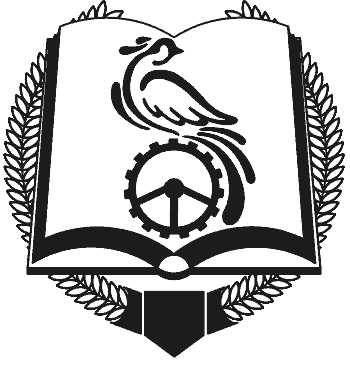 Департамент Смоленской области по образованию и науке смоленское областное государственное бюджетное профессиональное образовательное учреждение  «Техникум отраслевых технологий»(СОГБПОУ «Техникум отраслевых технологий»)ДНЕВНИК-ОТЧЁТо прохождении производственной практикиОбучающегося_____________________________________(фамилия, имя, отчество)группы____________________________________________2020 годКодкомпе-тенцииКодэлементаКодэлементаКодкомпе-тенцииКодэлементаКодэлементаЭлементы общих и профессиональных компетенцииЭлементы общих и профессиональных компетенцииЭлементы общих и профессиональных компетенцииЭлементы общих и профессиональных компетенцииЭлементы общих и профессиональных компетенцииЭлементы общих и профессиональных компетенцииКодкомпе-тенциикомпетенциикомпетенциикомпетенцииОК 1.1Понимает сущность будущей профессииПонимает сущность будущей профессииПонимает сущность будущей профессииПонимает сущность будущей профессииПонимает сущность будущей профессииОК 1ОК 1.2Понимает социальную значимость будущей профессииПонимает социальную значимость будущей профессииПонимает социальную значимость будущей профессииПонимает социальную значимость будущей профессииПонимает социальную значимость будущей профессииОК 1.3Проявляет устойчивый интерес к будущей профессииПроявляет устойчивый интерес к будущей профессииПроявляет устойчивый интерес к будущей профессииПроявляет устойчивый интерес к будущей профессииПроявляет устойчивый интерес к будущей профессииОК 2.1Умеет организовывать собственную деятельностьУмеет организовывать собственную деятельностьУмеет организовывать собственную деятельностьУмеет организовывать собственную деятельностьУмеет организовывать собственную деятельностьОК 2ОК 2.2Умеет выбирать типовые методы и способы выполнения профессио-Умеет выбирать типовые методы и способы выполнения профессио-Умеет выбирать типовые методы и способы выполнения профессио-Умеет выбирать типовые методы и способы выполнения профессио-Умеет выбирать типовые методы и способы выполнения профессио-Умеет выбирать типовые методы и способы выполнения профессио-Умеет выбирать типовые методы и способы выполнения профессио-Умеет выбирать типовые методы и способы выполнения профессио-ОК 2ОК 2.2нальных задачОК 2нальных задачОК 2.3Оценивает эффективность и качество типовых методов выполненияОценивает эффективность и качество типовых методов выполненияОценивает эффективность и качество типовых методов выполненияОценивает эффективность и качество типовых методов выполненияОценивает эффективность и качество типовых методов выполненияОценивает эффективность и качество типовых методов выполненияОценивает эффективность и качество типовых методов выполненияОценивает эффективность и качество типовых методов выполненияОК 2.3профессиональных задачпрофессиональных задачпрофессиональных задачпрофессиональных задачпрофессиональных задачпрофессиональных задачОК 3.1Принимает решения в стандартных ситуацияхПринимает решения в стандартных ситуацияхПринимает решения в стандартных ситуацияхПринимает решения в стандартных ситуацияхПринимает решения в стандартных ситуацияхОК 3ОК 3.2Принимает решения в нестандартных ситуацияхПринимает решения в нестандартных ситуацияхПринимает решения в нестандартных ситуацияхПринимает решения в нестандартных ситуацияхПринимает решения в нестандартных ситуацияхОК 3.3Несёт ответственность за принятие решенийНесёт ответственность за принятие решенийНесёт ответственность за принятие решенийНесёт ответственность за принятие решенийНесёт ответственность за принятие решенийОК 4.1Осуществляет поиск и использует информацию, необходимую дляОсуществляет поиск и использует информацию, необходимую дляОсуществляет поиск и использует информацию, необходимую дляОсуществляет поиск и использует информацию, необходимую дляОсуществляет поиск и использует информацию, необходимую дляОсуществляет поиск и использует информацию, необходимую дляОсуществляет поиск и использует информацию, необходимую дляОсуществляет поиск и использует информацию, необходимую дляОК 4.1эффективного выполнения профессиональных задачэффективного выполнения профессиональных задачэффективного выполнения профессиональных задачэффективного выполнения профессиональных задачэффективного выполнения профессиональных задачэффективного выполнения профессиональных задачэффективного выполнения профессиональных задачэффективного выполнения профессиональных задачэффективного выполнения профессиональных задачэффективного выполнения профессиональных задачОК 4ОК 4.2Осуществляет поиск и использует информацию, необходимую дляОсуществляет поиск и использует информацию, необходимую дляОсуществляет поиск и использует информацию, необходимую дляОсуществляет поиск и использует информацию, необходимую дляОсуществляет поиск и использует информацию, необходимую дляОсуществляет поиск и использует информацию, необходимую дляОсуществляет поиск и использует информацию, необходимую дляОсуществляет поиск и использует информацию, необходимую дляОК 4ОК 4.2профессионального развитияпрофессионального развитияпрофессионального развитияпрофессионального развитияпрофессионального развитияпрофессионального развитияОК 4.3Осуществляет поиск и использует информацию, необходимую дляОсуществляет поиск и использует информацию, необходимую дляОсуществляет поиск и использует информацию, необходимую дляОсуществляет поиск и использует информацию, необходимую дляОсуществляет поиск и использует информацию, необходимую дляОсуществляет поиск и использует информацию, необходимую дляОсуществляет поиск и использует информацию, необходимую дляОсуществляет поиск и использует информацию, необходимую дляОК 4.3Личностного  развитияЛичностного  развитияОК 5ОК 5.1Использует информационно-коммуникативные технологии в про-Использует информационно-коммуникативные технологии в про-Использует информационно-коммуникативные технологии в про-Использует информационно-коммуникативные технологии в про-Использует информационно-коммуникативные технологии в про-Использует информационно-коммуникативные технологии в про-Использует информационно-коммуникативные технологии в про-Использует информационно-коммуникативные технологии в про-ОК 5ОК 5.1фессиональной деятельностифессиональной деятельностифессиональной деятельностифессиональной деятельностифессиональной деятельностифессиональной деятельностиОК 6.1Успешно работает в команде и коллективеУспешно работает в команде и коллективеУспешно работает в команде и коллективеУспешно работает в команде и коллективеУспешно работает в команде и коллективеОК 6.2Эффективно общается с коллегамиЭффективно общается с коллегамиЭффективно общается с коллегамиЭффективно общается с коллегамиЭффективно общается с коллегамиОК 6ОК 6.3Эффективно общается с руководствомЭффективно общается с руководствомЭффективно общается с руководствомЭффективно общается с руководствомЭффективно общается с руководствомОК 6ОК 6ОК 6.4Эффективно общается с потребителямиЭффективно общается с потребителямиЭффективно общается с потребителямиЭффективно общается с потребителямиЭффективно общается с потребителямиОК 6.4Эффективно общается с потребителямиЭффективно общается с потребителямиЭффективно общается с потребителямиЭффективно общается с потребителямиЭффективно общается с потребителямиОК 7.2Не боится брать на себя ответственность за результат выполненияНе боится брать на себя ответственность за результат выполненияНе боится брать на себя ответственность за результат выполненияНе боится брать на себя ответственность за результат выполненияНе боится брать на себя ответственность за результат выполненияНе боится брать на себя ответственность за результат выполненияНе боится брать на себя ответственность за результат выполненияНе боится брать на себя ответственность за результат выполненияОК 7.2заданиязаданияОК 8.1Самостоятельно определяет задачи профессионального развитияСамостоятельно определяет задачи профессионального развитияСамостоятельно определяет задачи профессионального развитияСамостоятельно определяет задачи профессионального развитияСамостоятельно определяет задачи профессионального развитияСамостоятельно определяет задачи профессионального развитияСамостоятельно определяет задачи профессионального развитияСамостоятельно определяет задачи профессионального развитияОК 8ОК 8.2Самостоятельно определяет задачи личностного развитияСамостоятельно определяет задачи личностного развитияСамостоятельно определяет задачи личностного развитияСамостоятельно определяет задачи личностного развитияСамостоятельно определяет задачи личностного развитияСамостоятельно определяет задачи личностного развитияСамостоятельно определяет задачи личностного развитияСамостоятельно определяет задачи личностного развитияОК 8ОК 8ОК 8.3Занимается самообразованиемЗанимается самообразованиемЗанимается самообразованиемОК 8.3Занимается самообразованиемЗанимается самообразованиемЗанимается самообразованиемОК 8.4Осознанно планирует повышение квалификацииОсознанно планирует повышение квалификацииОсознанно планирует повышение квалификацииОсознанно планирует повышение квалификацииОсознанно планирует повышение квалификацииОК 9ОК 9.1Ориентируется в условиях частой смены технологий в профессио нальной деятельностиОриентируется в условиях частой смены технологий в профессио нальной деятельностиОриентируется в условиях частой смены технологий в профессио нальной деятельностиОриентируется в условиях частой смены технологий в профессио нальной деятельностиОриентируется в условиях частой смены технологий в профессио нальной деятельностиОриентируется в условиях частой смены технологий в профессио нальной деятельностиОриентируется в условиях частой смены технологий в профессио нальной деятельностиОриентируется в условиях частой смены технологий в профессио нальной деятельностиОК 9ОК 9.1ПК 1.1Уверенно проводит работы по техническому обслуживанию авто-Уверенно проводит работы по техническому обслуживанию авто-Уверенно проводит работы по техническому обслуживанию авто-Уверенно проводит работы по техническому обслуживанию авто-Уверенно проводит работы по техническому обслуживанию авто-Уверенно проводит работы по техническому обслуживанию авто-Уверенно проводит работы по техническому обслуживанию авто-Уверенно проводит работы по техническому обслуживанию авто-ПК 1.1ПК 1.1транспортаПК 1.1транспортаПК 1.1.2Уверенно проводит работы по ремонту автотранспортаУверенно проводит работы по ремонту автотранспортаУверенно проводит работы по ремонту автотранспортаУверенно проводит работы по ремонту автотранспортаУверенно проводит работы по ремонту автотранспортаПК 1.2.1ПК 1.2.1ПК 1.2.1ПК 1.2.1Уверенно проводит технический контроль при хранении автотранс-Уверенно проводит технический контроль при хранении автотранс-Уверенно проводит технический контроль при хранении автотранс-Уверенно проводит технический контроль при хранении автотранс-Уверенно проводит технический контроль при хранении автотранс-Уверенно проводит технический контроль при хранении автотранс-Уверенно проводит технический контроль при хранении автотранс-Уверенно проводит технический контроль при хранении автотранс-ПК 1.2.1ПК 1.2.1ПК 1.2.1ПК 1.2.1портных средствпортных средствпортных средствпортных средствпортных средствпортных средствпортных средствпортных средствпортных средствпортных средствпортных средствпортных средствпортных средствпортных средствпортных средствпортных средствПК 1.2.2ПК 1.2.2ПК 1.2.2ПК 1.2.2Уверенно проводит технический контроль при эксплуатации авто-Уверенно проводит технический контроль при эксплуатации авто-Уверенно проводит технический контроль при эксплуатации авто-Уверенно проводит технический контроль при эксплуатации авто-Уверенно проводит технический контроль при эксплуатации авто-Уверенно проводит технический контроль при эксплуатации авто-Уверенно проводит технический контроль при эксплуатации авто-Уверенно проводит технический контроль при эксплуатации авто-ПК 1.2.2ПК 1.2.2ПК 1.2.2ПК 1.2.2транспортных средствтранспортных средствтранспортных средствтранспортных средствтранспортных средствтранспортных средствтранспортных средствтранспортных средствПК 1.2ПК 1.2транспортных средствтранспортных средствтранспортных средствтранспортных средствтранспортных средствтранспортных средствтранспортных средствтранспортных средствПК 1.2ПК 1.2ПК 1.2.3ПК 1.2.3ПК 1.2.3ПК 1.2.3Уверенно проводит технический контроль при техническом обслуживании автотранспортных средствУверенно проводит технический контроль при техническом обслуживании автотранспортных средствУверенно проводит технический контроль при техническом обслуживании автотранспортных средствУверенно проводит технический контроль при техническом обслуживании автотранспортных средствУверенно проводит технический контроль при техническом обслуживании автотранспортных средствУверенно проводит технический контроль при техническом обслуживании автотранспортных средствУверенно проводит технический контроль при техническом обслуживании автотранспортных средствУверенно проводит технический контроль при техническом обслуживании автотранспортных средствПК 1.2.3ПК 1.2.3ПК 1.2.3ПК 1.2.3Уверенно проводит технический контроль при техническом обслуживании автотранспортных средствУверенно проводит технический контроль при техническом обслуживании автотранспортных средствУверенно проводит технический контроль при техническом обслуживании автотранспортных средствУверенно проводит технический контроль при техническом обслуживании автотранспортных средствУверенно проводит технический контроль при техническом обслуживании автотранспортных средствУверенно проводит технический контроль при техническом обслуживании автотранспортных средствУверенно проводит технический контроль при техническом обслуживании автотранспортных средствУверенно проводит технический контроль при техническом обслуживании автотранспортных средствПК 1.2.3ПК 1.2.3ПК 1.2.3ПК 1.2.3Уверенно проводит технический контроль при техническом обслуживании автотранспортных средствУверенно проводит технический контроль при техническом обслуживании автотранспортных средствУверенно проводит технический контроль при техническом обслуживании автотранспортных средствУверенно проводит технический контроль при техническом обслуживании автотранспортных средствУверенно проводит технический контроль при техническом обслуживании автотранспортных средствУверенно проводит технический контроль при техническом обслуживании автотранспортных средствУверенно проводит технический контроль при техническом обслуживании автотранспортных средствУверенно проводит технический контроль при техническом обслуживании автотранспортных средствУверенно проводит технический контроль при техническом обслуживании автотранспортных средствУверенно проводит технический контроль при техническом обслуживании автотранспортных средствУверенно проводит технический контроль при техническом обслуживании автотранспортных средствУверенно проводит технический контроль при техническом обслуживании автотранспортных средствУверенно проводит технический контроль при техническом обслуживании автотранспортных средствУверенно проводит технический контроль при техническом обслуживании автотранспортных средствУверенно проводит технический контроль при техническом обслуживании автотранспортных средствУверенно проводит технический контроль при техническом обслуживании автотранспортных средствПК 1.2.4ПК 1.2.4ПК 1.2.4ПК 1.2.4Уверенно проводит технический контроль при ремонте автотранс-Уверенно проводит технический контроль при ремонте автотранс-Уверенно проводит технический контроль при ремонте автотранс-Уверенно проводит технический контроль при ремонте автотранс-Уверенно проводит технический контроль при ремонте автотранс-Уверенно проводит технический контроль при ремонте автотранс-Уверенно проводит технический контроль при ремонте автотранс-Уверенно проводит технический контроль при ремонте автотранс-ПК 1.2.4ПК 1.2.4ПК 1.2.4ПК 1.2.4портных средствпортных средствпортных средствпортных средствпортных средствпортных средствпортных средствпортных средствпортных средствпортных средствпортных средствпортных средствпортных средствпортных средствпортных средствпортных средств ПКНаименование разделов, тем производственной практикиВиды работКол-во часовпо темам1234ПП.01ПП.01Ознакомление с авторемонтным предприятием. Инструктажи на производстве и рабочих местахОзнакомление с авторемонтным предприятием, его производственными участками, цехами и рабочими местами. Правила пользования инструментами и приборами.6Техническое обслуживание автомобиляЕжедневное техническое обслуживание (ЕО) подвижного состава:-Уборочные и моечные работы (Организация зоны УМР);-Смазочные очистительные и заправочные работы;-Контрольно-осмотровые работы  (Организация КТП)18Техническое обслуживание автомобиляТехническое обслуживание N1 (ТО-1) подвижного состава(Организация зоны ТО-1):-Контрольно-диагностические работы (Организация поста Общего диагностирования Д-1);-Крепежные работы;-Регулировочные работы;-Смазочно-заправочные работы18Техническое обслуживание автомобиляТехническое обслуживание N2 (ТО-2) подвижного состава(Организация зоны ТО-2):-Контрольно-диагностические работы (Организация поста Углубленного диагностирования  Д-2);-Крепежные работы;-Регулировочные работы;-Смазочно-заправочные работы18Техническое обслуживание автомобиляСО  (Сезонное обслуживание автомобиля)6Техническое обслуживание автомобиляОформление отчетной документации.6Общий осмотр автомобиля. Проверка технического состояния. Выявление неисправностей. Оформление документации о техническом состоянии автомобиля.18Ремонт автомобиля.  Выполнение работ по текущему ремонту автомобиляРемонт автомобиля.  Выполнение работ по текущему ремонту автомобиляРемонт автомобиля.  Выполнение работ по текущему ремонту автомобиляРемонт двигателей(Организация участка по ремонту двигателей)Ремонт двигателя, системы охлаждения, системы смазки.
Разборка, обезжиривание, контроль и сортировка деталей. Сборка и регулировка.-Ремонт деталей цилиндропоршневой и кривошипно-шатунной групп. Дефектовка деталей, ремонтные размеры. Сборка шатунно-поршневой группы.-Ремонт головки цилиндров и деталей клапанного механизма. Заделка трещин. Установка клапанных гнезд. Ручная притирка клапанов двигателя.-Ремонт радиатора. Работа на стенде по испытанию радиатора. Ремонт водяного насоса, вентилятора, Проверка термостата и паровоздушных клапанов.-Проверка работоспособности топливной аппаратуры без снятия ее с двигателя. Ремонт карбюраторов, топливных баков, трубопроводов и воздухоочистителей.-Проверка и регулировка форсунок. Снятие и установка форсунок и топливного насоса. Ремонт узлов дизельной топливной аппаратуры.-Ремонт масляных радиаторов, масляных насосов и их испытание на стендах. Ремонт масляных реактивных центрифуг, деталей фильтров.18Ремонт механизмов и узлов трансмиссии(Организация участка ремонта агрегатов):-Ремонт  механизма сцепления  и его привода.-Ремонт коробок передач. -Ремонт раздаточных коробок, ведущих мостов. -Регулировка подшипников вала ведущей шестерни. -  Замена крестовин карданной передачи.-Замена полуосей, сальников, шкворней, поворотных цапф 18Ремонт механизмов управления:Ремонт сборочных единиц рулевого управления и его регулировка.-Ремонт тормозной системы с пневматическим приводом. -Ремонт тормозной системы с гидравлическим приводом.-Ремонт тормозных механизмов (замена тормозных колодок). -Сборка и регулировка колесных тормозных механизмов.18Ремонт ходовой части:Ремонт рамы, рессор, амортизаторов. Сборка и регулировка.-Ремонт балансирной и независимой подвески. Сборка и регулировка.-Прием шин в ремонт. Ремонт камер. Местный ремонт покрышек. Практическая работа на вулканизационных аппаратах с электрическим и паровым нагревателем. Балансировка колес.18Ремонт кузовов, кабин и дополнительного оборудования:Ремонт сварных цельнометаллических кузовов, кабин и оперения.-Восстановление неметаллических деталей кузовов и кабин автомобилей.-Ремонт механизмов и оборудования кузовов и кабин. Практическая работа по замене лобовых стекол кабины18Ремонт электрооборудования(Организация участка по ремонту электрооборудования)Определение заряженности аккумуляторных батарей при помощи нагрузочной вилки  и денсиметра. -Проверка и обслуживание генератора. Проверка регулятора напряжения.  Проверка и регулировка стартера.-Диагностика системы зажигания. Ремонт прерывателя -  распределителя и установка зажигания на двигателе. Обслуживание свечей зажигания.-Замена приборов электрооборудования. Сращивание и пайка проводов. Сборка и регулировка18Диагностирование с помощью контрольно-диагностических средств (Организация поста инструментального контроля)Диагностирование с помощью контрольно-диагностических средств неисправностей ТС.18Подготовка отчета 36Итого:Итого:252Число, месяцНаименование формируемых компетенций и выполняемых работ.ОценкаПодпись руководителя практики от предприятия.1.2.3.4.Содержание  отчета.1.1. Характеристика предприятия автомобильного транспорта:1.1.1. Полное наименование, его тип, ведомственная принадлежность                 .1.1.2. Состав автопредприятия (структурная схема всех подразделений и служб  – основных и вспомогательных), его месторасположение, адрес)1.2. Производственно-технологическая база предприятия автомобильного транспорта:1.2.1. Организация производства ТО  и ТР (структурная схема технической службы с указанием функции каждого подразделения, описание  организации производственных процессов ЕО, СО, ТО-1, ТО-2, ТР, Д-1, Д-2.1.2.2. Краткий анализ работы технической службы предприятия с указанием основных недостатков в организации и технологии.1.2.3.  Основные  мероприятия,  намечаемые руководством  по  расширению  перечня    услуг, улучшению  организации и технологии ТО и ТР на ближайшую перспективу1.3. Характеристика подразделения, на котором проходит практика:1.3.1.Назначение участка (зоны, цеха, службы) перечень выполняемых работ.1.3.2. Режим труда и отдыха работников подразделения в течение года.1.3.3. Сведения о работниках подразделения (специальность, разряд, возраст,образование, стаж, зарплата и другие).1.3.4. Ориентировочный объѐм работы, выполняемый участком за месяц.1.3.5. Система (порядок) оплаты труда в подразделении. 1.3.6. Система учѐта работы и контроль  качества работы.1.3.7. Описание технологии выполнения одной из операций по ТО и ТР, выполняемой в подразделении (в виде технологической или постовой карты).Содержание  отчета.1.1. Характеристика предприятия автомобильного транспорта:1.1.1. Полное наименование, его тип, ведомственная принадлежность                 .1.1.2. Состав автопредприятия (структурная схема всех подразделений и служб  – основных и вспомогательных), его месторасположение, адрес)1.2. Производственно-технологическая база предприятия автомобильного транспорта:1.2.1. Организация производства ТО  и ТР (структурная схема технической службы с указанием функции каждого подразделения, описание  организации производственных процессов ЕО, СО, ТО-1, ТО-2, ТР, Д-1, Д-2.1.2.2. Краткий анализ работы технической службы предприятия с указанием основных недостатков в организации и технологии.1.2.3.  Основные  мероприятия,  намечаемые руководством  по  расширению  перечня    услуг, улучшению  организации и технологии ТО и ТР на ближайшую перспективу1.3. Характеристика подразделения, на котором проходит практика:1.3.1.Назначение участка (зоны, цеха, службы) перечень выполняемых работ.1.3.2. Режим труда и отдыха работников подразделения в течение года.1.3.3. Сведения о работниках подразделения (специальность, разряд, возраст,образование, стаж, зарплата и другие).1.3.4. Ориентировочный объѐм работы, выполняемый участком за месяц.1.3.5. Система (порядок) оплаты труда в подразделении. 1.3.6. Система учѐта работы и контроль  качества работы.1.3.7. Описание технологии выполнения одной из операций по ТО и ТР, выполняемой в подразделении (в виде технологической или постовой карты).Содержание  отчета.1.1. Характеристика предприятия автомобильного транспорта:1.1.1. Полное наименование, его тип, ведомственная принадлежность                 .1.1.2. Состав автопредприятия (структурная схема всех подразделений и служб  – основных и вспомогательных), его месторасположение, адрес)1.2. Производственно-технологическая база предприятия автомобильного транспорта:1.2.1. Организация производства ТО  и ТР (структурная схема технической службы с указанием функции каждого подразделения, описание  организации производственных процессов ЕО, СО, ТО-1, ТО-2, ТР, Д-1, Д-2.1.2.2. Краткий анализ работы технической службы предприятия с указанием основных недостатков в организации и технологии.1.2.3.  Основные  мероприятия,  намечаемые руководством  по  расширению  перечня    услуг, улучшению  организации и технологии ТО и ТР на ближайшую перспективу1.3. Характеристика подразделения, на котором проходит практика:1.3.1.Назначение участка (зоны, цеха, службы) перечень выполняемых работ.1.3.2. Режим труда и отдыха работников подразделения в течение года.1.3.3. Сведения о работниках подразделения (специальность, разряд, возраст,образование, стаж, зарплата и другие).1.3.4. Ориентировочный объѐм работы, выполняемый участком за месяц.1.3.5. Система (порядок) оплаты труда в подразделении. 1.3.6. Система учѐта работы и контроль  качества работы.1.3.7. Описание технологии выполнения одной из операций по ТО и ТР, выполняемой в подразделении (в виде технологической или постовой карты).Содержание  отчета.1.1. Характеристика предприятия автомобильного транспорта:1.1.1. Полное наименование, его тип, ведомственная принадлежность                 .1.1.2. Состав автопредприятия (структурная схема всех подразделений и служб  – основных и вспомогательных), его месторасположение, адрес)1.2. Производственно-технологическая база предприятия автомобильного транспорта:1.2.1. Организация производства ТО  и ТР (структурная схема технической службы с указанием функции каждого подразделения, описание  организации производственных процессов ЕО, СО, ТО-1, ТО-2, ТР, Д-1, Д-2.1.2.2. Краткий анализ работы технической службы предприятия с указанием основных недостатков в организации и технологии.1.2.3.  Основные  мероприятия,  намечаемые руководством  по  расширению  перечня    услуг, улучшению  организации и технологии ТО и ТР на ближайшую перспективу1.3. Характеристика подразделения, на котором проходит практика:1.3.1.Назначение участка (зоны, цеха, службы) перечень выполняемых работ.1.3.2. Режим труда и отдыха работников подразделения в течение года.1.3.3. Сведения о работниках подразделения (специальность, разряд, возраст,образование, стаж, зарплата и другие).1.3.4. Ориентировочный объѐм работы, выполняемый участком за месяц.1.3.5. Система (порядок) оплаты труда в подразделении. 1.3.6. Система учѐта работы и контроль  качества работы.1.3.7. Описание технологии выполнения одной из операций по ТО и ТР, выполняемой в подразделении (в виде технологической или постовой карты).Содержание  отчета.1.1. Характеристика предприятия автомобильного транспорта:1.1.1. Полное наименование, его тип, ведомственная принадлежность                 .1.1.2. Состав автопредприятия (структурная схема всех подразделений и служб  – основных и вспомогательных), его месторасположение, адрес)1.2. Производственно-технологическая база предприятия автомобильного транспорта:1.2.1. Организация производства ТО  и ТР (структурная схема технической службы с указанием функции каждого подразделения, описание  организации производственных процессов ЕО, СО, ТО-1, ТО-2, ТР, Д-1, Д-2.1.2.2. Краткий анализ работы технической службы предприятия с указанием основных недостатков в организации и технологии.1.2.3.  Основные  мероприятия,  намечаемые руководством  по  расширению  перечня    услуг, улучшению  организации и технологии ТО и ТР на ближайшую перспективу1.3. Характеристика подразделения, на котором проходит практика:1.3.1.Назначение участка (зоны, цеха, службы) перечень выполняемых работ.1.3.2. Режим труда и отдыха работников подразделения в течение года.1.3.3. Сведения о работниках подразделения (специальность, разряд, возраст,образование, стаж, зарплата и другие).1.3.4. Ориентировочный объѐм работы, выполняемый участком за месяц.1.3.5. Система (порядок) оплаты труда в подразделении. 1.3.6. Система учѐта работы и контроль  качества работы.1.3.7. Описание технологии выполнения одной из операций по ТО и ТР, выполняемой в подразделении (в виде технологической или постовой карты).Содержание  отчета.1.1. Характеристика предприятия автомобильного транспорта:1.1.1. Полное наименование, его тип, ведомственная принадлежность                 .1.1.2. Состав автопредприятия (структурная схема всех подразделений и служб  – основных и вспомогательных), его месторасположение, адрес)1.2. Производственно-технологическая база предприятия автомобильного транспорта:1.2.1. Организация производства ТО  и ТР (структурная схема технической службы с указанием функции каждого подразделения, описание  организации производственных процессов ЕО, СО, ТО-1, ТО-2, ТР, Д-1, Д-2.1.2.2. Краткий анализ работы технической службы предприятия с указанием основных недостатков в организации и технологии.1.2.3.  Основные  мероприятия,  намечаемые руководством  по  расширению  перечня    услуг, улучшению  организации и технологии ТО и ТР на ближайшую перспективу1.3. Характеристика подразделения, на котором проходит практика:1.3.1.Назначение участка (зоны, цеха, службы) перечень выполняемых работ.1.3.2. Режим труда и отдыха работников подразделения в течение года.1.3.3. Сведения о работниках подразделения (специальность, разряд, возраст,образование, стаж, зарплата и другие).1.3.4. Ориентировочный объѐм работы, выполняемый участком за месяц.1.3.5. Система (порядок) оплаты труда в подразделении. 1.3.6. Система учѐта работы и контроль  качества работы.1.3.7. Описание технологии выполнения одной из операций по ТО и ТР, выполняемой в подразделении (в виде технологической или постовой карты).Содержание  отчета.1.1. Характеристика предприятия автомобильного транспорта:1.1.1. Полное наименование, его тип, ведомственная принадлежность                 .1.1.2. Состав автопредприятия (структурная схема всех подразделений и служб  – основных и вспомогательных), его месторасположение, адрес)1.2. Производственно-технологическая база предприятия автомобильного транспорта:1.2.1. Организация производства ТО  и ТР (структурная схема технической службы с указанием функции каждого подразделения, описание  организации производственных процессов ЕО, СО, ТО-1, ТО-2, ТР, Д-1, Д-2.1.2.2. Краткий анализ работы технической службы предприятия с указанием основных недостатков в организации и технологии.1.2.3.  Основные  мероприятия,  намечаемые руководством  по  расширению  перечня    услуг, улучшению  организации и технологии ТО и ТР на ближайшую перспективу1.3. Характеристика подразделения, на котором проходит практика:1.3.1.Назначение участка (зоны, цеха, службы) перечень выполняемых работ.1.3.2. Режим труда и отдыха работников подразделения в течение года.1.3.3. Сведения о работниках подразделения (специальность, разряд, возраст,образование, стаж, зарплата и другие).1.3.4. Ориентировочный объѐм работы, выполняемый участком за месяц.1.3.5. Система (порядок) оплаты труда в подразделении. 1.3.6. Система учѐта работы и контроль  качества работы.1.3.7. Описание технологии выполнения одной из операций по ТО и ТР, выполняемой в подразделении (в виде технологической или постовой карты).Содержание  отчета.1.1. Характеристика предприятия автомобильного транспорта:1.1.1. Полное наименование, его тип, ведомственная принадлежность                 .1.1.2. Состав автопредприятия (структурная схема всех подразделений и служб  – основных и вспомогательных), его месторасположение, адрес)1.2. Производственно-технологическая база предприятия автомобильного транспорта:1.2.1. Организация производства ТО  и ТР (структурная схема технической службы с указанием функции каждого подразделения, описание  организации производственных процессов ЕО, СО, ТО-1, ТО-2, ТР, Д-1, Д-2.1.2.2. Краткий анализ работы технической службы предприятия с указанием основных недостатков в организации и технологии.1.2.3.  Основные  мероприятия,  намечаемые руководством  по  расширению  перечня    услуг, улучшению  организации и технологии ТО и ТР на ближайшую перспективу1.3. Характеристика подразделения, на котором проходит практика:1.3.1.Назначение участка (зоны, цеха, службы) перечень выполняемых работ.1.3.2. Режим труда и отдыха работников подразделения в течение года.1.3.3. Сведения о работниках подразделения (специальность, разряд, возраст,образование, стаж, зарплата и другие).1.3.4. Ориентировочный объѐм работы, выполняемый участком за месяц.1.3.5. Система (порядок) оплаты труда в подразделении. 1.3.6. Система учѐта работы и контроль  качества работы.1.3.7. Описание технологии выполнения одной из операций по ТО и ТР, выполняемой в подразделении (в виде технологической или постовой карты).Содержание  отчета.1.1. Характеристика предприятия автомобильного транспорта:1.1.1. Полное наименование, его тип, ведомственная принадлежность                 .1.1.2. Состав автопредприятия (структурная схема всех подразделений и служб  – основных и вспомогательных), его месторасположение, адрес)1.2. Производственно-технологическая база предприятия автомобильного транспорта:1.2.1. Организация производства ТО  и ТР (структурная схема технической службы с указанием функции каждого подразделения, описание  организации производственных процессов ЕО, СО, ТО-1, ТО-2, ТР, Д-1, Д-2.1.2.2. Краткий анализ работы технической службы предприятия с указанием основных недостатков в организации и технологии.1.2.3.  Основные  мероприятия,  намечаемые руководством  по  расширению  перечня    услуг, улучшению  организации и технологии ТО и ТР на ближайшую перспективу1.3. Характеристика подразделения, на котором проходит практика:1.3.1.Назначение участка (зоны, цеха, службы) перечень выполняемых работ.1.3.2. Режим труда и отдыха работников подразделения в течение года.1.3.3. Сведения о работниках подразделения (специальность, разряд, возраст,образование, стаж, зарплата и другие).1.3.4. Ориентировочный объѐм работы, выполняемый участком за месяц.1.3.5. Система (порядок) оплаты труда в подразделении. 1.3.6. Система учѐта работы и контроль  качества работы.1.3.7. Описание технологии выполнения одной из операций по ТО и ТР, выполняемой в подразделении (в виде технологической или постовой карты).Содержание  отчета.1.1. Характеристика предприятия автомобильного транспорта:1.1.1. Полное наименование, его тип, ведомственная принадлежность                 .1.1.2. Состав автопредприятия (структурная схема всех подразделений и служб  – основных и вспомогательных), его месторасположение, адрес)1.2. Производственно-технологическая база предприятия автомобильного транспорта:1.2.1. Организация производства ТО  и ТР (структурная схема технической службы с указанием функции каждого подразделения, описание  организации производственных процессов ЕО, СО, ТО-1, ТО-2, ТР, Д-1, Д-2.1.2.2. Краткий анализ работы технической службы предприятия с указанием основных недостатков в организации и технологии.1.2.3.  Основные  мероприятия,  намечаемые руководством  по  расширению  перечня    услуг, улучшению  организации и технологии ТО и ТР на ближайшую перспективу1.3. Характеристика подразделения, на котором проходит практика:1.3.1.Назначение участка (зоны, цеха, службы) перечень выполняемых работ.1.3.2. Режим труда и отдыха работников подразделения в течение года.1.3.3. Сведения о работниках подразделения (специальность, разряд, возраст,образование, стаж, зарплата и другие).1.3.4. Ориентировочный объѐм работы, выполняемый участком за месяц.1.3.5. Система (порядок) оплаты труда в подразделении. 1.3.6. Система учѐта работы и контроль  качества работы.1.3.7. Описание технологии выполнения одной из операций по ТО и ТР, выполняемой в подразделении (в виде технологической или постовой карты).Содержание  отчета.1.1. Характеристика предприятия автомобильного транспорта:1.1.1. Полное наименование, его тип, ведомственная принадлежность                 .1.1.2. Состав автопредприятия (структурная схема всех подразделений и служб  – основных и вспомогательных), его месторасположение, адрес)1.2. Производственно-технологическая база предприятия автомобильного транспорта:1.2.1. Организация производства ТО  и ТР (структурная схема технической службы с указанием функции каждого подразделения, описание  организации производственных процессов ЕО, СО, ТО-1, ТО-2, ТР, Д-1, Д-2.1.2.2. Краткий анализ работы технической службы предприятия с указанием основных недостатков в организации и технологии.1.2.3.  Основные  мероприятия,  намечаемые руководством  по  расширению  перечня    услуг, улучшению  организации и технологии ТО и ТР на ближайшую перспективу1.3. Характеристика подразделения, на котором проходит практика:1.3.1.Назначение участка (зоны, цеха, службы) перечень выполняемых работ.1.3.2. Режим труда и отдыха работников подразделения в течение года.1.3.3. Сведения о работниках подразделения (специальность, разряд, возраст,образование, стаж, зарплата и другие).1.3.4. Ориентировочный объѐм работы, выполняемый участком за месяц.1.3.5. Система (порядок) оплаты труда в подразделении. 1.3.6. Система учѐта работы и контроль  качества работы.1.3.7. Описание технологии выполнения одной из операций по ТО и ТР, выполняемой в подразделении (в виде технологической или постовой карты).ИзмЛист№ документаПодпись ДатаРазраб.Разраб.Лит.Лит.Лит.ЛистЛистовПроверилПроверил.У219Т.Контр.Т.Контр.Группа Группа Группа Группа Группа Н.КонтрН.КонтрГруппа Группа Группа Группа Группа УтвердилУтвердилГруппа Группа Группа Группа Группа ЛистЛист3ИзмЛист№ документаПодпись Дата3ЛистЛист4ИзмЛист№ документаПодпись Дата4ЛистЛист5ИзмЛист№ документаПодпись Дата5ЛистЛист6ИзмЛист№ документаПодпись Дата6ЛистЛист7ИзмЛист№ документаПодпись Дата7.......ЛистЛист8ИзмЛист№ документаПодпись Дата8ЛистЛист9ИзмЛист№ документаПодпись Дата9ЛистЛист10ИзмЛист№ документаПодпись Дата10ЛистЛист11ИзмЛист№ документаПодпись Дата11ЛистЛист12ИзмЛист№ документаПодпись Дата12ЛистЛист13ИзмЛист№ документаПодпись Дата13ЛистЛист14ИзмЛист№ документаПодпись Дата14ЛистЛист15ИзмЛист№ документаПодпись Дата15ЛистЛист16ИзмЛист№ документаПодпись Дата16ЛистЛист17ИзмЛист№ документаПодпись Дата17ЛистЛист18ИзмЛист№ документаПодпись Дата18ЛистЛист19ИзмЛист№ документаПодпись Дата19Код профессиональной компетенции/№ п/пНаименование результата обучения (профессиональные компетенции)Оценка об освоении (освоил/не освоил)ПК 1.1.Организовывать и проводить работы по техническому обслуживанию и ремонту автотранспорта.ПК 1.2.Осуществлять технический контроль при хранении, эксплуатации, техническом обслуживании и ремонте автотранспортаПК 1.3.Разрабатывать технологические процессы ремонта узлов и деталей.Название ОКЭлементы ОК, продемонстрированные обучающимся/щейся  во время практикиОценка ОКосвоена/не освоенаОК1.Понимать сущность и социальную значимость своей будущей профессии, проявлять к ней устойчивый интерес- интерес к профессиональной деятельности, стремление к творческой  активности, совершенствованию профессионального мастерства, а также удовлетворённость выбранной профессией и стремление к более глубокому её познанию;ОК 2 Организовывать собственную деятельность, выбирать типовые методы и способы выполнения профессиональных задач, оценивать их эффективность и качество- составление индивидуального плана работыОК 2 Организовывать собственную деятельность, выбирать типовые методы и способы выполнения профессиональных задач, оценивать их эффективность и качество- умение выбирать и применить типовые методы и способы решения профессиональных задач в области технической эксплуатации автомобильного транспорта;ОК 2 Организовывать собственную деятельность, выбирать типовые методы и способы выполнения профессиональных задач, оценивать их эффективность и качествооценивать эффективность и качество типовых методов и форм выполнения профессиональных задач.ОК 3. Принимать решения в стандартных и нестандартных ситуациях и нести за них ответственность- способность принимать решения в стандартных и нестандартных  ситуациях при организации технической эксплуатации автомобильного транспорта, быстро переключаться с одного вида работы на другой  и нести за них ответственность;ОК 4. Осуществлять поиск и использование информации, необходимой для эффективного выполнения профессиональных задач, профессионального и личностного развития-   находить и использовать информацию для эффективного выполнения профессиональных задач, профессионального и личностного развития, включая электронные. ОК 5. Использовать информационно-коммуникационные технологии в профессиональной деятельности-получение информационно-коммуникационных технологий из общедоступных источников и использование  их в профессиональной деятельности;ОК 5. Использовать информационно-коммуникационные технологии в профессиональной деятельности- владение  навыками работы в локальной  и  глобальной компьютерных сетяхОК 6 Работать в коллективе и команде, эффективно общаться с коллегами, руководством, потребителями.-постоянный контроль своего поведения, чувств и эмоцийОК 6 Работать в коллективе и команде, эффективно общаться с коллегами, руководством, потребителями.- аргументированное высказывание  собственной точки зрения;ОК 6 Работать в коллективе и команде, эффективно общаться с коллегами, руководством, потребителями.- обращение одинаково корректно с клиентами, с работниками предприятия, руководителями практики;ОК 7. Брать на себя ответственность за работу членов команды (подчинённых), результат выполнения заданий.-  проявление ответственности за работу  подчиненных, за результаты  выполнения заданий.ОК 7. Брать на себя ответственность за работу членов команды (подчинённых), результат выполнения заданий.- умение проводить  самоанализ  и коррекцию результатов собственной работы;ОК 8. Самостоятельно определять задачи профессионального и личностного развития, заниматься самообразованием, осознанно планировать повышение квалификации.- проявление  самостоятельности при выполнение задания  на производственной практике;ОК 8. Самостоятельно определять задачи профессионального и личностного развития, заниматься самообразованием, осознанно планировать повышение квалификации.  -планирование повышения личностного и квалификационного уровня ОК 9. Ориентироваться в условиях часто смены технологий в профессиональной деятельности.- анализ инноваций в области профессиональной деятельностиОК 10. Исполнять воинскую обязанность,  в том числе с применением полученных профессиональных знаний (для юношей).- соблюдение здорового образа  жизни; ОК 10. Исполнять воинскую обязанность,  в том числе с применением полученных профессиональных знаний (для юношей).- демонстрирует  общую физическую подготовку;